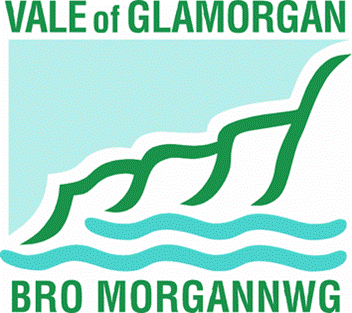 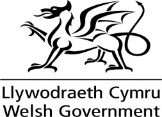 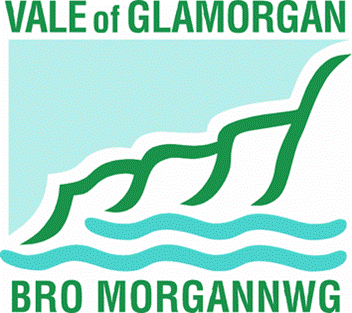 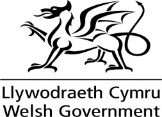 Vale of GlamorganChildcare & Play Grant‘recognising high quality childcare and play opportunities’April 2019 - March 2020Introduction and Information for ApplicantsThe Welsh Government recognises the importance of high quality childcare and play opportunities to meet the needs of parents who wish to work or train and to support the well-being of children. The Childcare & Play Grant is pivotal to supporting the provision of good quality, affordable and accessible childcare to provide flexible childcare that is responsive to parents’ needs.Grants will be issued to address gaps in childcare and play (0 -12yrs) according to the Vale’s most Childcare Sufficiency Assessment and Play Sufficiency Assessment.Special consideration will be given to supporting the childcare and play needs of:Low income familiesFamilies with children with special needsFamilies wishing to access provision through the medium of Welsh.This grant is to support revenue costs only. Large capital projects, or the purchase of large equipment, are not permitted under this grant scheme.Each application will be assessed on an individual basis and settings will be notified of the award being offered to them within 2 weeks of the closing date.  Funding of up to: £2,000 can be applied for sustainability£5,000 for new settingsImportant information:ALL monies must be spent by 31st March 2020. There is no provision to carry forward any monies into the next financial year.If the project closes within the allocated financial year, you will be required to return all or part of the funding awarded.This is a grant for childcare and play in the Vale of Glamorgan onlyPlease complete all sections of the application form Vale of GlamorganChildcare & Play Grant2019-20Application FormClosing date for applications:MONDAY 24TH JUNE 2019COMPLETED APPLICATIONS TO BE RETURNED TO:Debbie MauleVale of Glamorgan CouncilChildren & Young People’s Partnership,Civic Offices, Holton RdBarry CF63 4RUdmaule@valeofglamorgan.gov.ukPlease keep a copy of your completed application form for your records.Setting Name: APPLICATION CONTACT DETAILSAPPLICATION CONTACT DETAILSAPPLICATION CONTACT DETAILSAPPLICATION CONTACT DETAILSContact NameTelephoneSetting Address PostcodeAddress for correspondence if different from setting address Tel NumbersEmail: Tel NumbersEmail: Tel NumbersEmail: Tel NumbersEmail: Within which Electoral ward(s) will your project run?Within which Electoral ward(s) will your project run?Within which Electoral ward(s) will your project run?Within which Electoral ward(s) will your project run?Within which Electoral ward(s) will your project run?Within which Electoral ward(s) will your project run?PenarthCornerswell    St. Augustine’sStanwellPlymouthBarryBaruc ButtrillsCadocCastlelandCourtDyfanGibbonsdownIlltydRuralCowbridgeLlandow/EwennyLlantwit MajorSt. AthanSt.Bride’s MajorRhooseDinas PowysLlandoughSullyPeterston-super-ElyWenvoeWhy is funding required? Expand childcare places in existing childcare setting Set up new childcare provision through the medium of Welsh or English Sustainability of existing setting OtherPlease provide as much detail as possible on why you are requesting funding for your proposal/s.  About the childcare setting – existing or new – please delete as appropriate Staffing (existing or proposed costs)In order for the panel to assess the necessity for a grant, we require information regarding ALL current paid staff and costs associated within your setting?  Please use an additional sheet if necessaryStaffHourly rate of pay per hourHours worked per weekWeeks per annum paid forTotal paid per annum (inc tax, NI, holiday pay etc. if applicable)For e.g. LeaderOR4 x workers£9.50£6.9518hrs p w25hr p w3911Total expenditureTotal expenditureTotal expenditureTotal expenditureAre you affiliated with/ members of any of the following organisations?Are you affiliated with/ members of any of the following organisations?Are you affiliated with/ members of any of the following organisations?Are you affiliated with/ members of any of the following organisations?Clybiau Plant Cymru Kid’s ClubsNDNA (National Day Nurseries Association)Early Years Wales (formally Wales PPA)PACEYMudiad MeithrinNot affiliatedOtherPlease specify:Are you registered with the Care Inspectorate Wales (CIW)?Are you registered with the Care Inspectorate Wales (CIW)?Are you registered with the Care Inspectorate Wales (CIW)?Are you registered with the Care Inspectorate Wales (CIW)?YesNo but we are happy to work towards this.Currently Working towards becoming registered.N.B: Acceptance of the grant requires you to work towards becoming registered with CIW (Care Inspectorate Wales How many childcare places will be created or sustained?  Please delete as applicableHow many childcare places will be created or sustained?  Please delete as applicableHow many childcare places will be created or sustained?  Please delete as applicableHow many childcare places will be created or sustained?  Please delete as applicableHow many childcare places will be created or sustained?  Please delete as applicableHow many childcare places will be created or sustained?  Please delete as applicableHow many childcare places will be created or sustained?  Please delete as applicableHow many childcare places will be created or sustained?  Please delete as applicableTotal number of sessions per week offered:    Full time sessions  part time sessions. Total number of sessions per week offered:    Full time sessions  part time sessions. Total number of sessions per week offered:    Full time sessions  part time sessions. Total number of sessions per week offered:    Full time sessions  part time sessions. Total number of sessions per week offered:    Full time sessions  part time sessions. Total number of sessions per week offered:    Full time sessions  part time sessions. Total number of sessions per week offered:    Full time sessions  part time sessions. Total number of sessions per week offered:    Full time sessions  part time sessions. Age Age Age Age Age Age Age Age 2-4 yrs. Other: 4-7 yrs.7-11 yrs.11+ yrs.What will you be charging for attendance?  Please complete£_____ Part-time session                    £____  Full time session   £_____ Sibling discount                      other:Did your organisation/project receive any of the following grants during 2018-19?Did your organisation/project receive any of the following grants during 2018-19?Out of School Childcare GrantSustainability GrantOther grants please specify…………………………………………………………………………………………………………………………………………………………………………………………………………….Did you access training provided by the Early Years Partnership in 2018-2019?Did you access training provided by the Early Years Partnership in 2018-2019?YesNoChild ProtectionChild ProtectionChild ProtectionChild ProtectionDo all staff hold a current DBS check and have up to date Child Protection Training?Do all staff hold a current DBS check and have up to date Child Protection Training?Do all staff hold a current DBS check and have up to date Child Protection Training?Do all staff hold a current DBS check and have up to date Child Protection Training?DBSYes  EnhancedNone of the above, New setting    Child Protection Training Yes       NOVale of Glamorgan Quality Standards Scheme – please tick appropriate boxIn April 2016, the Early Years Partnership introduced a Quality Standards Scheme for childcare providers.  The aim of the scheme is to create a local standard higher than the law requires i.e. National Minimum Standards, to act as a stepping stone towards achieving a nationally recognised QA scheme, to support providers on how to improve on their service and to enable parents and carers to know with confidence that the provision they are choosing for their child offers a high quality service.  Anyone wishing to apply for a grant will be required to complete the Quality Standards Scheme. Yes I have completed and gained a certificate for the Vale’s Quality Standards scheme (attached to application) Yes, I am currently working towards achieving the Vale’s Quality Standards scheme No I am not currently involved but understand that completing the Vale’s Quality Standards   scheme is a requirement of grant approval.Expected Outcomes of the project: e.g. how you plan to make the project sustainable?Planned Start date:Expected End Date:Finances Finances Finances Finances Finances Please indicate the overall cost of your project and the contribution requested from the Children and Young People’s Partnership Childcare & Play Grant.  Please consider timescales when looking at costing i.e. a project starting in September will only require start-up funding for 7 months Please indicate the overall cost of your project and the contribution requested from the Children and Young People’s Partnership Childcare & Play Grant.  Please consider timescales when looking at costing i.e. a project starting in September will only require start-up funding for 7 months Please indicate the overall cost of your project and the contribution requested from the Children and Young People’s Partnership Childcare & Play Grant.  Please consider timescales when looking at costing i.e. a project starting in September will only require start-up funding for 7 months Please indicate the overall cost of your project and the contribution requested from the Children and Young People’s Partnership Childcare & Play Grant.  Please consider timescales when looking at costing i.e. a project starting in September will only require start-up funding for 7 months Please indicate the overall cost of your project and the contribution requested from the Children and Young People’s Partnership Childcare & Play Grant.  Please consider timescales when looking at costing i.e. a project starting in September will only require start-up funding for 7 months Total Cost of the ProjectTotal Cost of the ProjectTotal Cost of the ProjectTotal Cost of the ProjectTotal Cost of the ProjectStaffHourly RateHoursTotal CostContribution RequestedRent Equipment – please list belowEquipment – please list belowEquipment – please list below££TOTAL for equipmentTOTAL for equipmentTOTAL for equipment££Total staffingTotal staffingTotal staffing££Total RentTotal RentTotal Rent££Grand Total requestedGrand Total requestedGrand Total requested£Important Information regarding a new childcare or play settingIf you are applying for a grant to set up new childcare or play setting, please submit a projected annual spread sheet, broken down into months for the project.  You should include, staff wages, rent, estimated fees in, consumables etc.Important Information regarding existing childcare & play settingsIf you are applying for a sustainability grant, you will need to submit your most recent annual accounts along with 3 most recent bank statements. Please note:  your application will not be considered if these are not received with your application form.DeclarationDeclarationDeclarationDeclarationI understand that the funding is subject to annual audit and is for the financial year April 2019 - March 31st 2020 and cannot be rolled over in the next financial year or any other budget. I have also read the application introduction and information and agree to provide an and end of project report as required by grant and internal audit purposes.If the project closes within the allocated financial year, I understand I will be required to return all or part of the funding awarded.  Any monies unspent will also be returned.The monies will be used for the sole purpose of developing new childcare places & supporting existing ones within the Vale of Glamorgan in line with the National Minimum Standards and regulations within the Childcare Act 2006In signing this I confirm that the information submitted is accurate.I understand that the funding is subject to annual audit and is for the financial year April 2019 - March 31st 2020 and cannot be rolled over in the next financial year or any other budget. I have also read the application introduction and information and agree to provide an and end of project report as required by grant and internal audit purposes.If the project closes within the allocated financial year, I understand I will be required to return all or part of the funding awarded.  Any monies unspent will also be returned.The monies will be used for the sole purpose of developing new childcare places & supporting existing ones within the Vale of Glamorgan in line with the National Minimum Standards and regulations within the Childcare Act 2006In signing this I confirm that the information submitted is accurate.I understand that the funding is subject to annual audit and is for the financial year April 2019 - March 31st 2020 and cannot be rolled over in the next financial year or any other budget. I have also read the application introduction and information and agree to provide an and end of project report as required by grant and internal audit purposes.If the project closes within the allocated financial year, I understand I will be required to return all or part of the funding awarded.  Any monies unspent will also be returned.The monies will be used for the sole purpose of developing new childcare places & supporting existing ones within the Vale of Glamorgan in line with the National Minimum Standards and regulations within the Childcare Act 2006In signing this I confirm that the information submitted is accurate.I understand that the funding is subject to annual audit and is for the financial year April 2019 - March 31st 2020 and cannot be rolled over in the next financial year or any other budget. I have also read the application introduction and information and agree to provide an and end of project report as required by grant and internal audit purposes.If the project closes within the allocated financial year, I understand I will be required to return all or part of the funding awarded.  Any monies unspent will also be returned.The monies will be used for the sole purpose of developing new childcare places & supporting existing ones within the Vale of Glamorgan in line with the National Minimum Standards and regulations within the Childcare Act 2006In signing this I confirm that the information submitted is accurate.Signed: Name:Position:Date: